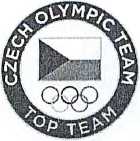 SMLOUVA O POSKYTOVÁNÍ SLUŽEBSmluvní strany:Český olympijský výborspolek zapsaný ve spolkovém rejstříku vedeném Městským soudem v Praze, L 4600 sídlo: Benešovská 1925/6, 101 00 Praha 10IČ: 48546607 DIČ: CZ48546607zastoupený Ing. Jiřím Kejvalem, předsedou (dále také jen „objednatel")aTechnická univerzita v Liberci Se sídlem Studentská 2, 461 17 Liberec IČ:46747885 DIČ: CZ46747885Bankovní spojení: ČSOB, a.s. pobočka Liberec Účet číslo: 681640993/0300Zastoupena: prof. Dr. Ing. Petrem Lenfeldem, děkanem FS Osoba zodpovědná za smluvní vztah: prof. Ing. Petr Louda, CSc.Interní číslo smlouvy: 282 955 (dále také jen „dodavatel")(objednatel a dodavatel dále také každý zvlášť jen „smluvní strana" nebo společně jako „smluvní strany")uzavírají níže uvedeného dne, měsíce a roku v souladu s § 1746 odst. 2 zákona č. 89/2012 Sb., občanský zákoník, v platném znění (dále také jen „občanský zákoník"), tuto smlouvu o poskytování služeb (dál také jen „smlouva")I.Účel smlouvyÚčelem této smlouvy je úprava práv a povinností smluvních stran vyplývajících ze závazku dodavatele poskytovat objednateli služby dle této smlouvy a ze závazku objednatele platit dodavateli sjednanou odměnu.II.Předmět smlouvyDodavatel se zavazuje, že bude objednateli poskytovat zejména tyto služby: Specifikace služeb viz příloha č. 1.(společně dále také jen „služby").III.Práva a povinnosti dodavateleDodavatel je při poskytování služeb dle této smlouvy povinen zejména:postupovat s náležitou odbornou péčí;poskytovat služby dle ustanovení čl. II této smlouvy samostatně, avšak v souladu se zadáním a pokyny objednatele, ať již výslovnými nebo těmi, které zná či musí znát, a to v souladu s účelem, kterého má být poskytováním služeb dle této smlouvy dosaženo a který je dodavateli znám;v případě překážky znemožňující poskytnutí služeb dle této smlouvy informovat bezodkladně o takové překážce objednatele a poskytnout mu maximální součinnost při zajištění alternativního řešení;oznámit objednateli všechny okolnosti, které zjistil při poskytování služeb dle této smlouvy a jež mohou mít vliv na změnu pokynů objednatele; nedojde-li ke změně pokynů na základě sdělení objednatele, postupuje dodavatel podle původních pokynů objednatele a tak, aby bylo možno zařídit záležitost a dosáhnout účelu této smlouvy;neprodleně upozorňovat objednatele na případnou nevhodnost jeho pokynů a na ostatní skutečnosti, které ohrožují nebo mohou ohrozit řádný chod objednatele, poškozují nebo by mohly poškodit objednatele, jeho ekonomické výsledky, dobré jméno, jakož i způsobit škodu na majetku objednatele;při poskytování služeb dle této smlouvy chránit zájmy objednatele a jeho majetek před poškozením, zničením či ztrátou a jednat tak, aby nedocházelo ke vzniku újmy na životě, zdraví a škod na majetku;zdržet se veškerého jednání poškozujícího dobré jméno objednatele.Za účelem poskytování služeb dle této smlouvy bude dodavatel vstupovat v kontakt se zákazníky a partnery objednatele, avšak pouze se souhlasem objednatele.Dodavatel je povinen pravidelně informovat objednatele o postupu poskytování služeb a vyřizování s tím spojených záležitostí dle této smlouvy.Dodavatel je povinen předat po poskytnutí služeb a vyřízení záležitosti dle stanovených termínů objednateli veškeré věci, podklady či informace v jakékoliv podobě, které od něho převzal při poskytování služeb a vyřizování záležitostí dle této smlouvy.Dodavatel je povinen poskytovat služby dle této smlouvy osobně; dodavatel je oprávněn použít k poskytování služeb dle této smlouvy i jiných osob, avšak jen po předchozím souhlasu objednatele. Osobou odpovědnou za realizaci služeb poskytovaných dodavatelem je Petr Louda. Osobou odpovědnou za komunikaci v rámci realizace služeb ze strany objednavatele je Lenka Kovářová.Dodavatel se zavazuje uchovat v tajnosti veškeré informace, okolnosti a údaje, které se dozvěděl v souvislosti s poskytováním služeb pro objednatele dle této smlouvy, ledaže se tyto informace, okolnosti a údaje stanou obecně známými jinak než prostřednictvím objednatele. Tato povinnost se nevztahuje na vyjádření dodavatele pro média učiněná na pokyn objednatele či se souhlasem objednatele. Ustanovení čl. VlIl tím není dotčeno. Tento závazek dodavatele zůstává v platnosti i po ukončení této smlouvy.Smluvní strany sjednávají tento způsob komunikace: Smluvní strany budou ve všech věcech této smlouvy vzájemně komunikovat zpravidla ústně, pokud si to však některá ze smluvních stran pro konkrétní případ vyžádá, bude komunikace písemná. Za řádnou písemnou formu komunikace tímto smluvní strany určují i běžnou elektronickou poštu (bez kvalifikovaného elektronického podpisu).IV.Práva a povinnosti objednateleObjednatel se zavazuje, vyžaduje-li to řádné poskytování služeb dle této smlouvy, poskytnout dodavateli potřebnou součinnost.Objednatel se zavazuje platit dodavateli za poskytování služeb dle této smlouvy odměnu dle čl. VI této smlouvy.V.PomůckyDodavatel bude při plnění povinností dle této smlouvy užívat své vlastní pomůcky a technické prostředky. V případě potřeby užít při plnění této smlouvy pomůcky a technické prostředky objednatele nebo je-li takové užití vhodnější či účelnější, dohodnou smluvní strany podmínky užití.VI.OdměnaOdměna se stanovuje dohodou smluvních stran v celkové výši XXXXXXXXXXXXXXXXXXXX.Část odměny ve XXXXXXXXXXXXXXXXXXXXXXXXXXXXXX bude uhrazena na účet dodavatele č. ú. 681640993/0300 na základě zálohové faktury vystavené dodavatelem objednateli do čtrnácti (14) dnů od podpisu této smlouvy.Část odměny ve výši XXXXXXXXXXXXXXX bude uhrazena na účet dodavatele č. ú. 681640993/0300 na základě faktury vystavené dodavatelem objednateli ke dni 1.12. 2017.Odměna dle tohoto odstavce je splatná do 14 dnů od doručení daňového dokladu (faktury) objednateli. Daňový doklad (faktura) musí mít veškeré náležitosti dle obecně závazných právních předpisů a musí obsahovat odkaz na tuto smlouvu a seznam poskytnutých služeb. Nebude-li daňový doklad (faktura) obsahovat výše uvedené náležitosti, je objednatel oprávněn vrátit jej dodavateli k opravě a dodavatel je povinen vystavit objednateli nový bezvadný daňový doklad (fakturu).Výše odměny zahrnuje veškeré případné náklady, které dodavateli vzniknou v souvislosti s plněním dle této smlouvy.VIl.Práva duševního vlastnictvíJe-li v rámci poskytování služeb a v souvislosti s poskytováním služeb dle této smlouvy dodavatelem vytvořeno dílo chráněné autorským právem či právem příbuzným, anebo obsahuje-li dílo takové součásti, poskytuje dodavatel touto smlouvou objednateli ohledně díla jako celku nebo kterékoliv jeho části časově, územně a co do množství neomezený výhradní souhlas:k užívání díla všemi způsoby uvedenými v § 12 odst. 4 ve spojení s §13 - 23 zákona č. 121/2000 Sb., o právu autorském, o právech souvisejících s právem autorskýma o změně některých zákonů, v platném znění (dále také jen „autorský zákon"), jakož i všemi jinými způsoby dle rozhodnutí objednatele, které jsou známé ke dni podpisu této smlouvy;k užívání díla s uvedením autorství;k úpravě nebo jinému zásahu do díla či jeho názvu, ke spojení díla s jiným dílem a k zařazení díla do díla souborného;k poskytování práv, získaných na základě této smlouvy, zcela nebo zčásti třetí osobě; k postoupení licence jako celku udílí dodavatel souhlas již podpisem této smlouva objednatel je v takovém případě povinen dodavateleinformovat o postoupení licence a o osobě postupníka bez zbytečného odkladu.Dodavatel se zavazuje, že bez předchozího písemného souhlasu objednatele neposkytne licenci jakékoliv třetí osobě, a že se sám zdrží výkonu práva užít dílo způsoby, ke kterým licenci touto smlouvou udělil. Toto omezení se nevztahuje na výkon nekomerční činnosti (zejm. vědecké, pedagogické, publicistické, literární a umělecké).Objednatel není povinen licenci využít ani poskytnout dodavateli rozmnoženinu díla.Odměna za poskytnutí práv dle tohoto článku je již paušálně vyrovnána odměnou dodavatele podle čl. VI této smlouvy.Ustanovení o právech k dílům zůstávají v platnosti a účinnosti i po ukončení smluvního vztahu založeného touto smlouvou.VlIl.Mlčenlivost a důvěrnost informací Smluvní strany se zavazují, že o všech důvěrných a utajovaných informacích a skutečnostech, o kterých se dozví v průběhu vzájemné spolupráce, budou zachovávat mlčenlivost. Za důvěrné a utajované informace ve smyslu tohoto článku se považují veškeré informace, které jsou jako takové označeny anebo jsou takového charakteru, že mohou v případě zveřejnění přivodit kterékoliv smluvní straně újmu, bez ohledu na to, zda mají povahu osobních, obchodních či jiných informací.Dodavatel se zavazuje předávat informace a skutečnosti, o kterých se dozví v průběhu vzájemné spolupráce vždy pouze osobě odpovědné za komunikaci v rámci realizace služeb ze strany objednavatele a případně dalším předem zvoleným kontaktním osobám se souhlasem objednavatele.Objednatel považuje za své obchodní tajemství zejména své obchodní plány, obsah obchodních knih, obchodní kalkulace, dosud nezveřejněné práce a strategie, osoby zákazníků a dodavatelů, způsob spolupráce se zákazníky a dodavateli, majetková spojení s jinými osobami apod. Za důvěrné se dále tímto prohlašují veškeré dosud nezveřejněné informace týkající se zákazníků objednatele, o kterých se dodavatel dozví.IX.Konkurenční ujednání1. Dodavatel se zavazuje, že bez předchozího souhlasu objednatele nevstoupí svým jménem v kontakt se zákazníky a dodavateli objednatele, pokud by takový kontakt měl nebo mohl směřovat k působení na uvedené osoby tak, aby omezily či ukončilyspolupráci s objednatelem. Dodavatel se zavazuje zdržet se jakéhokoliv jednání, které by mohlo ohrozit postavení objednatele na trhu, jeho důvěryhodnost nebo ho jakýmkoliv jiným způsobem poškodit; přitom je povinen řídit se zejména příslušnými ustanoveními občanského zákoníku v platném znění o nekalé soutěži.X.Účinnost smlouvyTato smlouva nabývá účinnosti dnem jejího uveřejnění v registru smluv.Tato smlouva se uzavírá na dobu určitou, do dne 31. 12. 2017. Tím není dotčena povinnost smluvních stran vypořádat po skončení platnosti této smlouvy v souladu s touto smlouvou veškerá práva a povinnosti z této smlouvy vyplývající.Před uplynutím doby dle či. 10.2 této smlouvy lze tuto smlouvu ukončit:písemnou dohodou smluvních stran;písemnou výpovědí učiněnou dle podmínek této smlouvy;písemným odstoupením od smlouvy učiněným dle podmínek této smlouvy.Objednatel je oprávněn tuto smlouvu kdykoliv vypovědět písemnou výpovědí adresovanou dodavateli, a to s výpovědní dobou 3 měsíců, která počíná běžet prvního dne měsíce následujícího po učinění výpovědi. Výpověď se považuje za řádně učiněnou podáním na poštu či jinému veřejnému přepravci k doručení dodavateli na poslední jeho známou adresu (v pochybnostech se má za to, že jde o adresu uvedenou v hlavičce této smlouvy). Byla-li udělena dodavateli plná moc k jednání za objednatele se třetími osobami, považuje se plná moc za odvolanou dnem ukončení této smlouvy, není-li ve výpovědi stanoveno, že plná moc je odvolána k datu dřívějšímu nebo s okamžitou účinností. Odvolání plné moci je však vždy účinné nejdříve dnem, kdy se o něm dodavatel dozvěděl. Ustanovení obecně závazných právních předpisů o účinnosti odvolání plné moci vůči třetím osobám tímto zůstávají nedotčena.Dodavatel je oprávněn tuto smlouvu kdykoliv vypovědět písemnou výpovědí adresovanou objednateli, a to s výpovědní dobou 3 měsíců, která počíná běžet prvního dne měsíce následujícího po učinění výpovědi. Výpověď se považuje za řádně učiněnou podáním na poštu či jinému veřejnému přepravci k doručení objednateli na poslední jeho známou adresu (v pochybnostech se má za to, že jde o adresu uvedenou v hlavičce této smlouvy).Kterákoliv ze smluvních stran je oprávněna od této smlouvy odstoupit písemným prohlášením adresovaným druhé straně s tím, že odstoupení je účinné dojitím předmětného prohlášení druhé smluvní straně. Důvodem odstoupení je vážné porušení této smlouvy druhou smluvní stranou nebo její opakované porušování. Kterákoliv ze smluvních stran je oprávněna od této smlouvy odstoupit, pokuddruhou smluvní stranu písemně upozornila na porušení smlouvy a vyzvala ji k jejímu řádnému, plnění a odstranění případného vadného stavu a zároveň jí poskytnula přiměřenou lhůtu ke sjednání nápravy, pokud ani v této lhůtě k nápravě nedošlo.XI.Závěrečná ustanoveníPrávní vztahy smluvních stran neupravené touto smlouvou se řídí všeobecné závaznými právními předpisy, zejména občanským zákoníkem.Smluvní strany se zavazují, že veškeré spory se budou snažit vyřešit smírnou cestou. Pokud to nebude možné, spor rozhodne soud příslušný dle obecně závazných právních předpisů.Je-li nebo stane-li se některé ustanovení této smlouvy neplatné či neúčinné, zůstávají ostatní ustanovení této smlouvy platná a účinná. Namísto neplatného či neúčinného ustanovení se použijí ustanovení obecně závazných právních předpisů upravujících otázku vzájemného vztahu smluvních stran. Strany se pak zavazují upravit svůj vztah přijetím jiného ustanovení, které svým výsledkem nejlépe odpovídá záměru ustanovení neplatného resp. neúčinného.Tato smlouva se uzavírá ve dvou vyhotoveních, po jednom pro každou ze smluvních stran.Tuto smlouvu je možno měnit pouze písemnými dodatky po dohodě smluvních stran.Nedílnou součástí této smlouvy je Příloha č. 1 - Specifikace služeb poskytovaných dodavatelem objednateli dle této smlouvy.Dodavatel prohlašuje, že je oprávněn vykonávat činnosti a poskytovat služby dle této smlouvy a zavazuje se při podpisu této smlouvy předložit objednateli aktuální kopii výpisu ze živnostenského/obchodního rejstříku.Po přečtení této smlouvy smluvní strany prohlašují, že práva a povinnosti obsažené v této smlouvě jsou výrazem svobodné vůle a že tato smlouva byla uzavřena po vzájemném uvážení a bez zneužití tísně, nezkušenosti, rozumové slabosti nebo lehkomyslnosti. Smluvní strany prohlašují, že jsou oprávněny smlouvu uzavřít.Objednatel:V Praze dne: 1. 9. 2017				    V Liberci dne 1. 9. 2017Ing. Jiří Kejval						    prof. Dr. Ing. Petr Lenfeld, děkan FS Příloha č. 1Specifikace služeb poskytovaných dodavatelem objednateli dle tétosmlouvy.V rámci plnění úkolů vyplývajících ze Smlouvy o poskytování služeb, bude realizováno v následujících oblastech:Materiálové rozbory sportovních náčiní a jejich optimální náhrady.Podrobné analýzy stávajících konstrukčních materiálů používaných při výrobě sportovních náčiní. (Po doporučení jednotlivých sportovních svazů). Návrhy vhodných náhrad moderními materiály s lepšími užitnými vlastnostmi.Fyzikální a chemické modifikace povrchů sportovních náčiní.Změny užitných vlastností funkčních povrchů sportovních náčiní dle požadavků jednotlivých sportovních odvětví. Změna součinitele tření, změna povrchového napětí, změna drsnosti povrchu, popř. ovlivnění hydrofobity povrchu. Použité metody - chemické úpravy, fyzikální úpravy (atmosférická plazma) a další.Úpravy kovových i polymerních skluznic.Změna chemického složení kovových skluznic, povrchové úpravy - tepelné zpracování, chemicko-tepelné zpracování povrchů, tenké vrstvy vytvořené plazmovými technologiemi. Optimalizace vlastností povrchů s ohledem na přírodní podmínky.Testování realizovaných úprav.Ověření realizovaných modifikací sportovních náčiní v laboratorních podmínkách - tribologické testy, optická a elektronová mikroskopie, hodnocení mechanických a technologických vlastností. Účast na testech v reálných podmínkách sportovních závodišť. Aktivní spolupráce se zadavateli úkolů.Zápůjčka a servis přístrojového vybaveníZápůjčka a zprostředkování servisu atmosférické plazmy PIEZO BRUSH PZ2 pro potřeby realizace služeb po dobu trvání smlouvy. Náklady na zprostředkování servisu hradí TUL.